Publicado en  el 14/10/2016 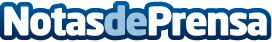 Las pruebas de fuego que todo vehículo utilitario deportivo debe pasar antes de salir al mercado¿Qué pruebas tienen que pasar los SUV antes de salir al mercado? Justo antes de llegar al mercado sufren todo tipo de pruebas para ponerlos al límite y estas son las cuatro más habitualesDatos de contacto:Nota de prensa publicada en: https://www.notasdeprensa.es/las-pruebas-de-fuego-que-todo-vehiculo Categorias: Automovilismo Industria Automotriz http://www.notasdeprensa.es